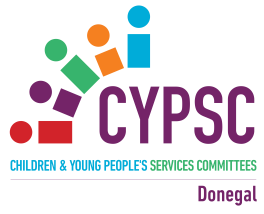 Attendees were asked for feedback on the following:Did the Celebration of Achievement Event meet your expectations?   97% said YesDid this event increase your knowledge and awareness of Donegal CYPSC? 97% said YesDid this event increase your knowledge of the services and supports to Children & Young People available in County Donegal? 100%  said YesWhat asked to rate the venue 69% said Excellent26% said Good5% gave No Comment